FV pracoval v duchu svých organizačních zásad převážně formou elektronické komunikace, podklady k jednání zjišťoval na úřadě Obce Psáry nebo v budově ZŠ, případně elektronicky.Dne 8.4. FV provedl kontrolu hospodaření ZŠ a MŠ Psáry za období leden až březen, při které nenalezl žádné závažné nedostatky. Dále dne 8.4. FV provedl kontrolu hospodaření Obce Psáry za období leden až březen, při které nenalezl žádné nedostatky. Dále byl seznámen se stavem pohledávek po splatnosti. Stav pohledávek obce období 2012 a starší je uspokojivý, stav pohledávek za rok 2013 odpovídá datu, ke kterému je prováděna kontrola. Problémem zůstává pohledávka za BD Tábor a Senior Domem Jesenice.Na svém jednání ve dne 8.4. FV projednával tyto body:Cash FlowStav CF k 31.3. činil +13.141 tKč. FV se domnívá, že s ohledem na nejasnou strategii rozvoje obce má smysl se znovu pokusit najít bezpečný finanční produkt, který by umožnil vyšší zhodnocení finančních prostředků než je současný stav. Dále je evidentní, že příjmy obce se zvýšily. Je proto třeba, aby se obec rozhodla, kam finanční prostředky směřovat.Metodika poskytování dotacíFV se seznámil s konceptem Směrnice pro udělování dotací obce, doporučuje jej dopracovat včetně příloh (formulář žádosti a vzorovou smlouvu). Směrnice však zabezpečí jen technickou stránku věci a zamezí případným procesním chybám.Záměry do budoucna FV je připraven spolupracovat s vedením obce na tvorbě podpůrných dokumentů – vzorové smlouvě a vzorovém formuláři.        ing. Antonín Rakpředseda finančního výboru Obec Psáry a Dolní Jirčany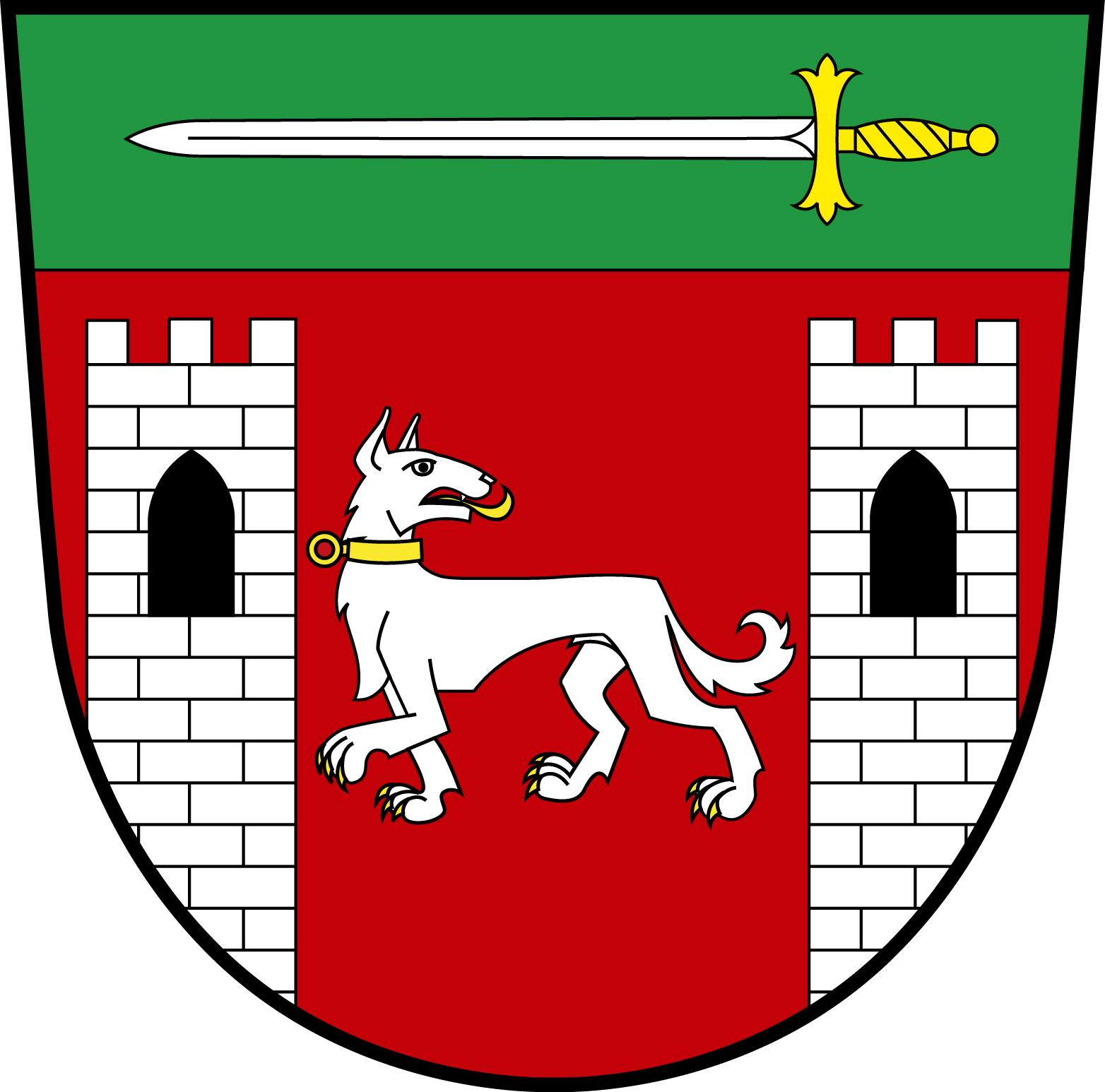 